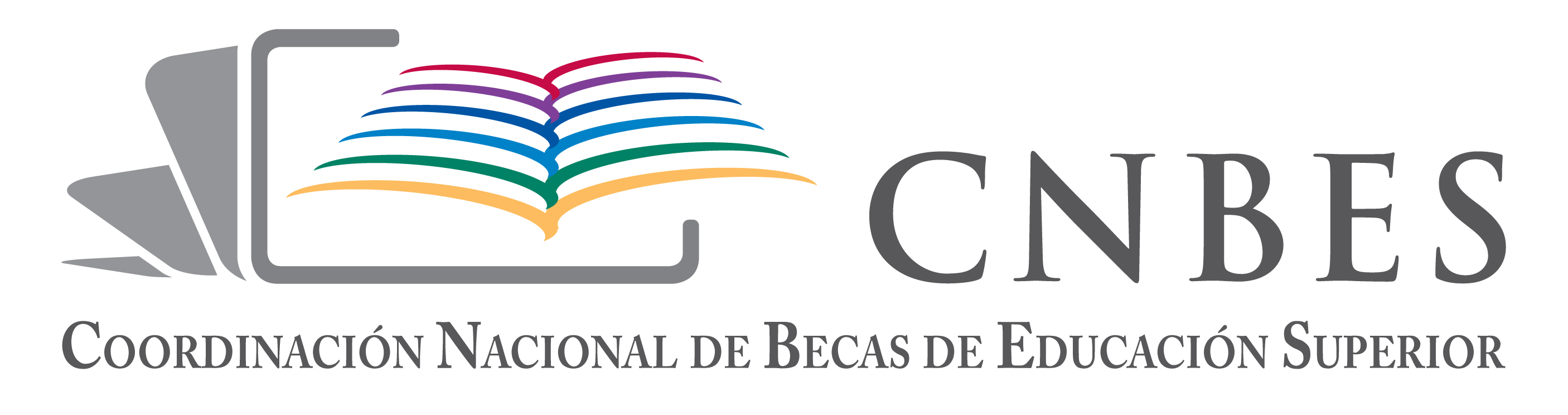 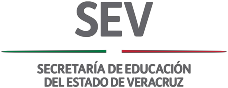 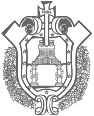 PROGRAMA NACIONAL DE BECAS EN SU MODALIDAD DE MANUTENCIÓNCONSTANCIA DE INGRESOS NO COMPROBABLES(Aplica solo para los casos que no puedan comprobar ingresos bajo los documentos establecidos en la Convocatoria 2014-2015)(La Constancia de Ingresos deberá expedirse en la localidad en donde la persona se encuentra laborando)TOTAL DE INGRESOS	$ 2,500.00(Especificar calle, colonia, localidad y municipio)Para los usos que al interesado convengan, se extiende la presente constancia en la localidad de Cosamaloapan, municipio Cosamaloapan, a los  25   días del mes de Noviembre del año 2014.Nombre y Firma del Responsable del HogarNombre, Firma y Sello de la autoridad municipal correspondiente  Los ingresos asentados deberán coincidir con los registrados en la solicitud y en el registro socioeconómico del alumno.  Esta Constancia podrá ser firmada, únicamente, por el Presidente Municipal, Secretario del Ayuntamiento, Síndico, Regidor, Agente y Subagente Municipal, y/o Comisariado Ejidal.   En caso de detectar falcedad de los datos la solicitud de beca será cancelada.“EL COMITÉ TÉCNICO DEL FIDEICOMISO PÚBLICO DE ADMINISTRACIÓN E INVERSIÓN PARA LA OPERACIÓN DEL PROGRAMA BECAS NACIONALES PARA LA EDUCACIÓN  SUPERIOR MANUTENCIÓN EN EL ESTADO DE VERACRUZ DE IGNACIO DE LA LLAVE SE RESERVA EL DERECHO DE VERIFICAR LA AUTENTICIDAD DE LA INFORMACIÓN”.AUTORIDAD MUNICIPALAUTORIDAD MUNICIPALNombreLic.  Jesús Cruz NavarroCargoSindico ÚnicoLocalidadCosamaloapanQUE HACE CONSTAR LA INFORMACIÓN DETALLADA A CONTINUACIÓNQUE HACE CONSTAR LA INFORMACIÓN DETALLADA A CONTINUACIÓNQUE HACE CONSTAR LA INFORMACIÓN DETALLADA A CONTINUACIÓNQUE HACE CONSTAR LA INFORMACIÓN DETALLADA A CONTINUACIÓNQUE HACE CONSTAR LA INFORMACIÓN DETALLADA A CONTINUACIÓNDATOS DE LAS PERSONAS QUE APORTAN INGRESOS AL HOGARDATOS DE LAS PERSONAS QUE APORTAN INGRESOS AL HOGARDATOS DE LAS PERSONAS QUE APORTAN INGRESOS AL HOGARDATOS DE LAS PERSONAS QUE APORTAN INGRESOS AL HOGARDATOS DE LAS PERSONAS QUE APORTAN INGRESOS AL HOGARNo.NombreParentesco con el alumnoOcupaciónOcupación1Rodrigo Hernández FernándezPadreVendedor de Frutas Vendedor de Frutas Domicilio LaboralLocalidadMunicipioINGRESO MENSUALC. Morelos 605, Col. CentroCosamaloapanCosamaloapan   $   2,500.00No.NombreParentesco con el alumnoOcupaciónOcupación2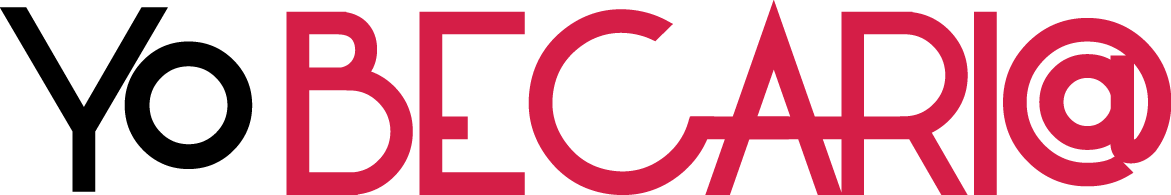 Domicilio LaboralLocalidadMunicipioINGRESO MENSUALNo.NombreParentesco con el alumnoOcupaciónOcupación3Domicilio LaboralLocalidadMunicipioINGRESO MENSUALNombre del AlumnoArturo Hernández González Institución EducativaInstituto Tecnológico Superior de CosamaloapanDomicilio de los integrantesdel hogarC. Principal # 10, Col. Centro, Cosamaloapan, Cosamaloapan.